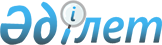 О выделении средств из резерва Правительства Республики КазахстанПостановление Правительства Республики Казахстан от 12 июля 2006 года N 662



      В соответствии с Правилами использования резервов Правительства Республики Казахстан и местных исполнительных органов, утвержденными 
 постановлением 
 Правительства Республики Казахстан от 27 декабря 2004 года N 1405, Правительство Республики Казахстан 

ПОСТАНОВЛЯЕТ:





      1. Выделить Министерству образования и науки Республики Казахстан из резерва Правительства Республики Казахстан, предусмотренного в республиканском бюджете на 2006 год на неотложные затраты, 500000000 (пятьсот миллионов) тенге: из них 250000000 (двести пятьдесят миллионов) тенге на приобретение первоочередного оборудования, 200000000 (двести миллионов) тенге на начало строительства Национального центра биотехнологии Республики Казахстан согласно проектно-сметной документации первой очереди, 50000000 (пятьдесят миллионов) тенге на стажировку за рубежом и учебные семинары.




      2. Министерству финансов Республики Казахстан осуществить контроль за целевым использованием выделенных средств.




      3. Настоящее постановление вводится в действие со дня подписания.

      

Премьер-Министр




   Республики Казахстан


					© 2012. РГП на ПХВ «Институт законодательства и правовой информации Республики Казахстан» Министерства юстиции Республики Казахстан
				